Classement Final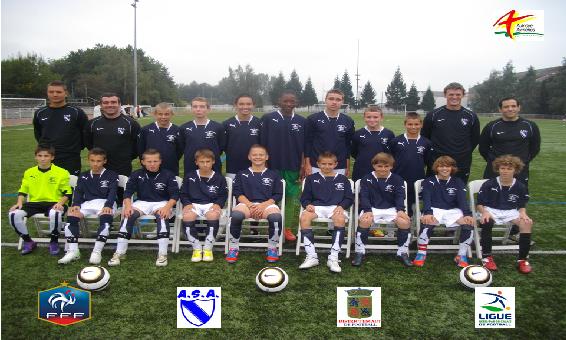 EquipesPtsBpBcDif1Le Quesnoy 112131+122Le Quesnoy 3973+43A.S.A 1965+14A.S.A 294405Le Quesnoy 2865+16Douai84407St Amand734-18Orchies7810-29Cambrai648-410Caudry5011-11